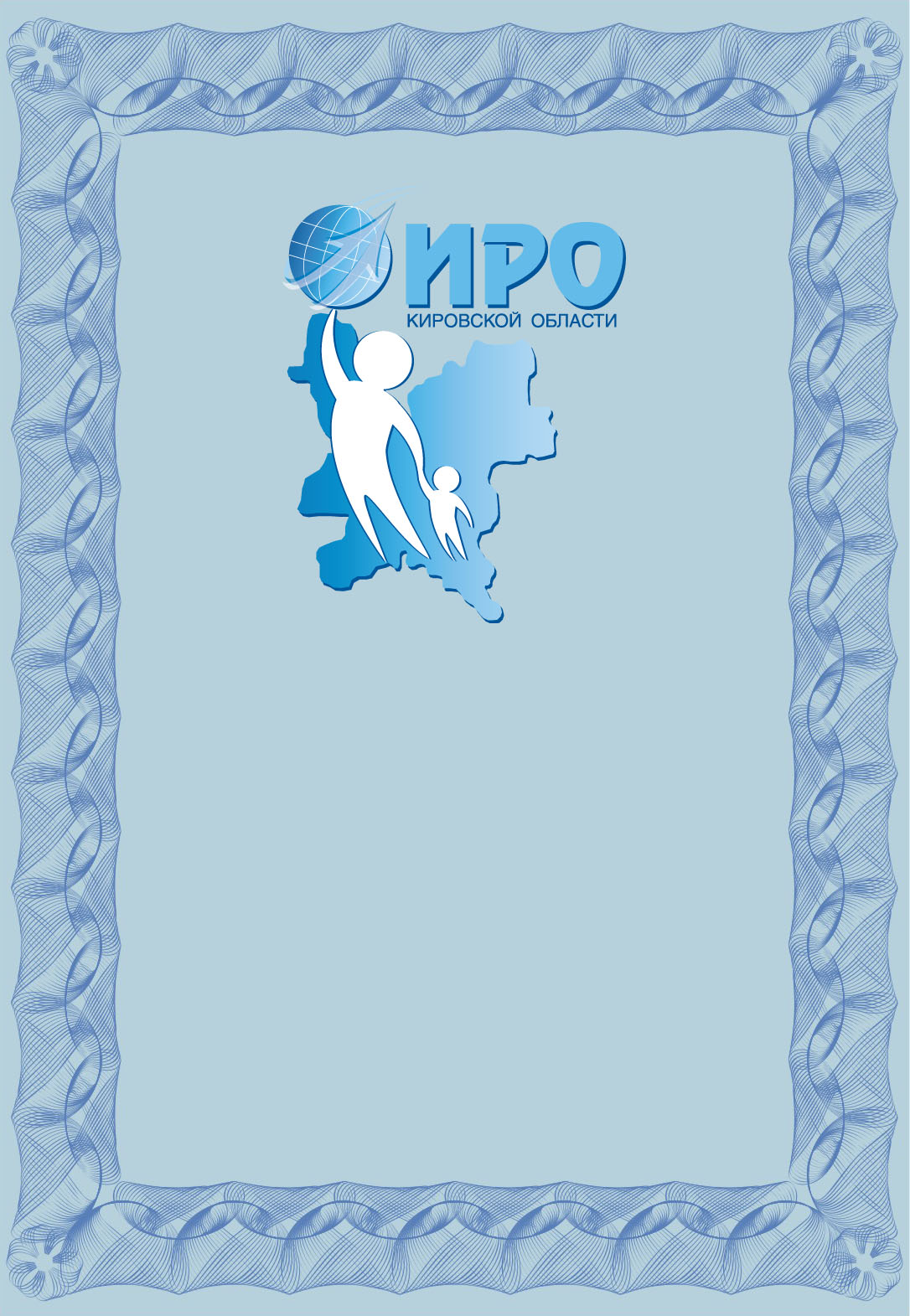 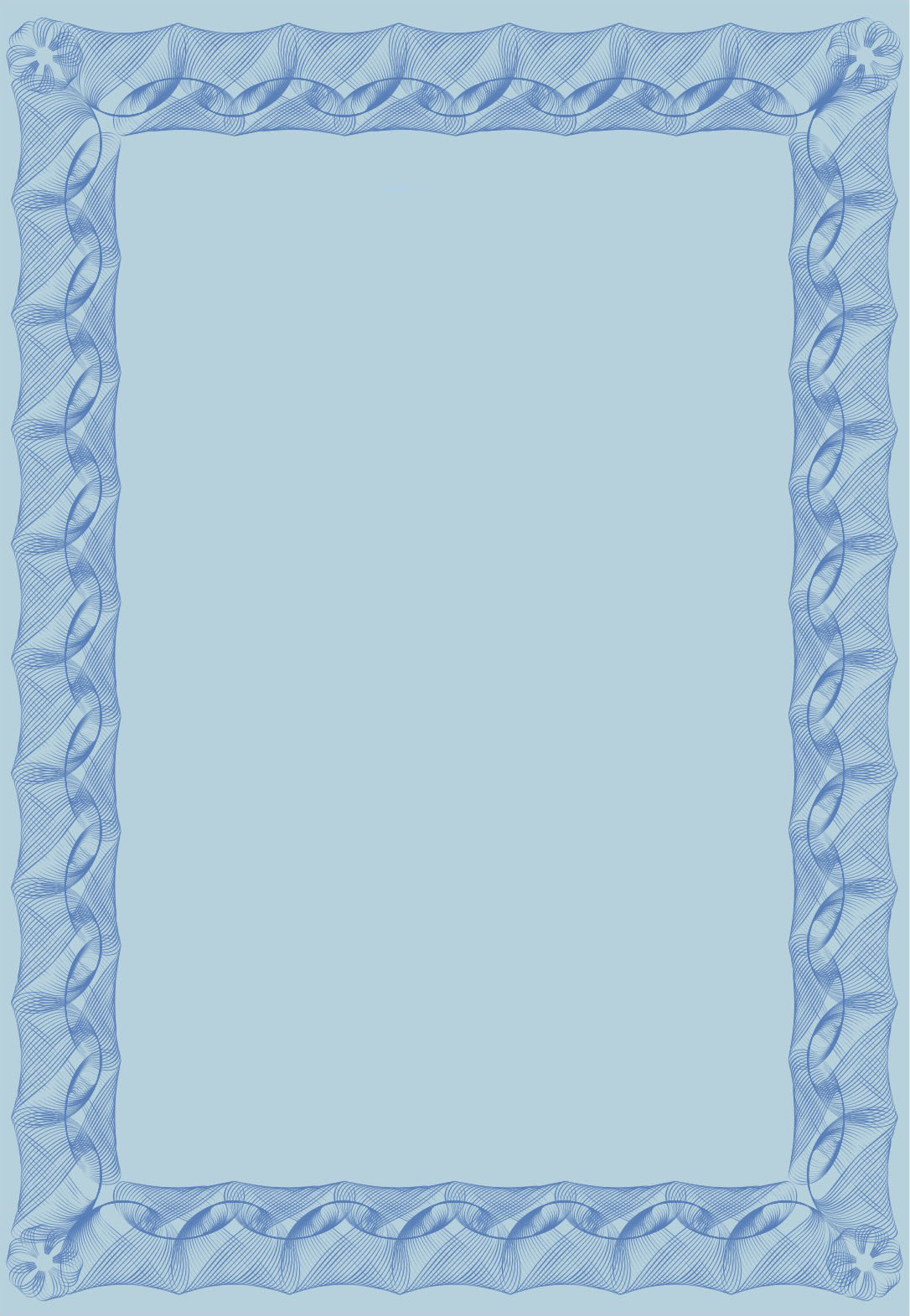 КОГОАУ ДПО ИРО Кировской областиг. Киров, 2014УДОСТОВЕРЕНИЕк нагрудному знаку«Почетный работник КОГОАУ ДПО 
ИРО Кировской области»№ ________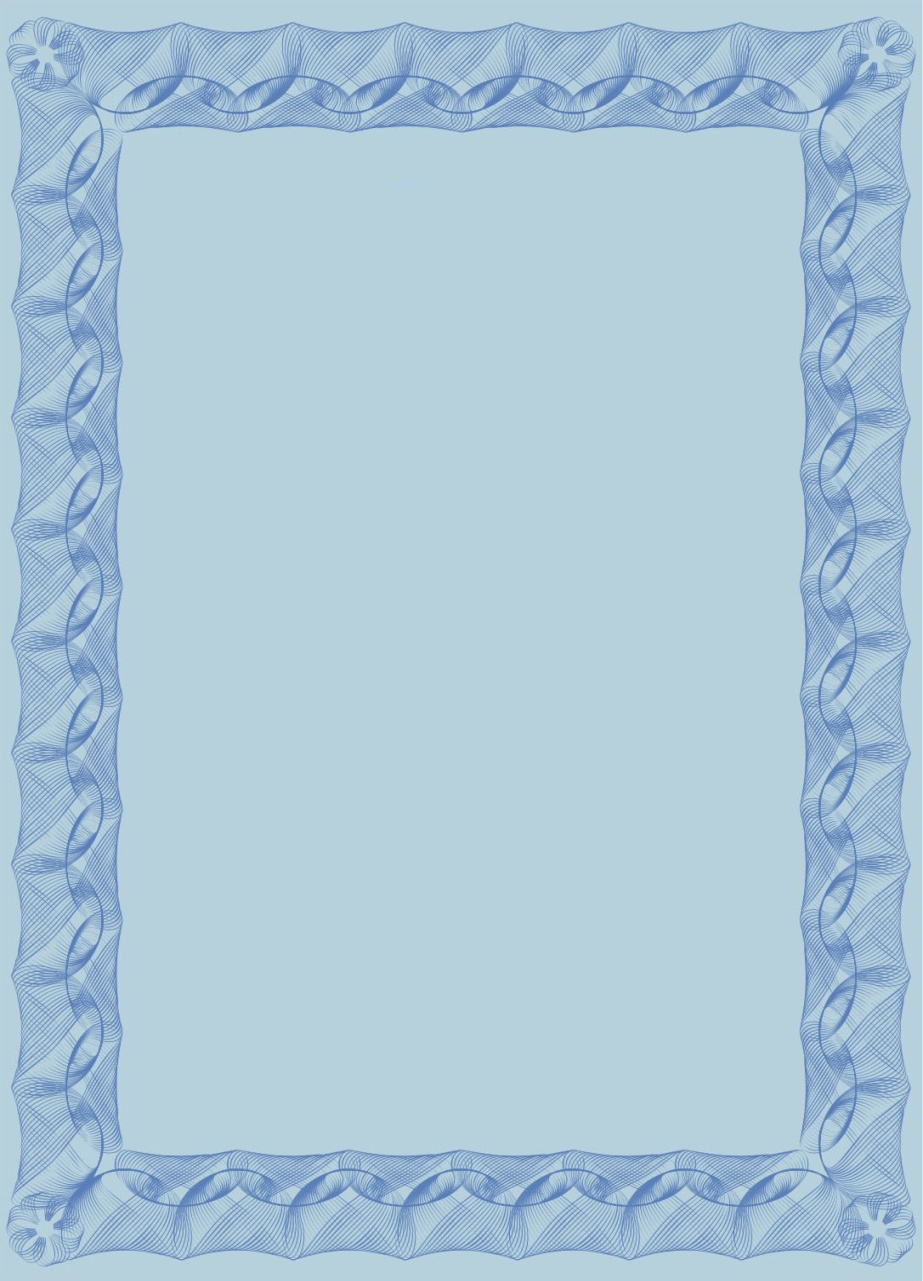 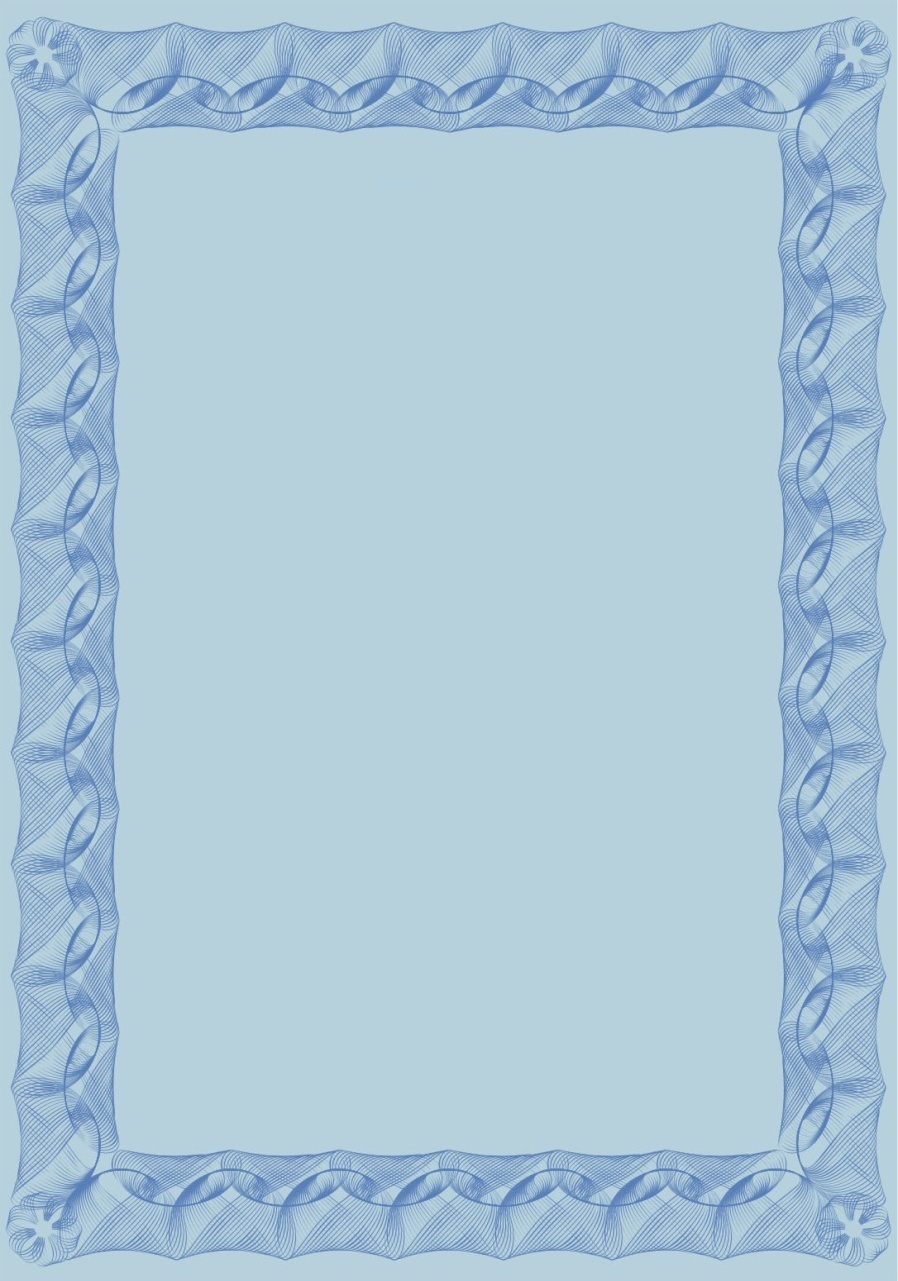 __________________________________________       награжден(-а) нагрудным знаком“Почетный работник КОГОАУ ДПО ИРО Кировской области”Ректор ИРО Кировской областиТ.В. МашароваПриказ № ____ от ________________